Бешенство – смертельное заболевание.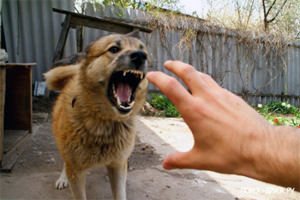 Бешенство –  опасное и смертельное инфекционное заболевание для человека и большинства животных. Пик заболеваемости приходится на весну и летоВирус бешенства проникает в нервную систему и, размножаясь, приводит к тяжёлым нарушениям работы головного и спинного мозга. Гибель нервной системы приводит к летальному исходу.Человек может заразиться бешенство от диких животных (лиса, волк, енот),  домашних  и бродячих  животных (собак, кошек, скота). В большом количестве возбудитель заболевания содержится: в слюне.В малом количестве возбудитель содержится в крови, моче, фекалиях (они практически не заразны). Заражение возможно в следующих случаях:- при укусе больного животного (особенно  опасна  травма  головы,  рук, шеи, лица);- при попадании слюны больного животного на повреждённые участки кожи (царапины, ссадины, раны);Опасность больных животных заключается в том, что они становятся заразными за несколько дней или недель до появления первых симптомов заболевания. Время от заражения до появления первых признаков составляет от одной недели до 1 года. Признаки,  которые указывают на больное животное:1.Неадекватное поведениеДикие животные теряют чувство осторожности, могут подходить к людям на близкое расстояние, домашние – становятся  чрезмерно пугливыми или сонливыми.2.Изменённый аппетит.Животное может поедать несъедобные предметы.3.Обильное слюнотечение, рвота, затруднённое глотание.4.Шаткость походки, невозможность держать равновесие.5.Судороги – подёргивание мышц конечностей или всего тела.6.Паралич  нижней челюсти – открыта пасть, стекает слюна. 7.Агрессия – поздний признак (в таком состоянии животное особенно опасно). Единственный способ подтвердить или опровергнуть диагноз бешенства у животного – наблюдение за ним в течении 10 суток. Соблюдение этих  правил поможет снизить риск заражения бешенством:- Не гладьте бездомных животных.- Объясните детям, что при укусе или оцарапывании бездомным или домашним животным,  немедленно сообщить об этом родителям (у детей заболевание развивается быстрее, чем у взрослых).- Домашних животных следует обязательно прививать от бешенства.- Не оставляйте домашних питомцев без присмотра, на них может напасть больное животное.- Соблюдайте чистоту вокруг дома, бытовой мусор – приманка для бездомных и диких животных. Следует знать, при укусе диким или бездомным животным:-  немедленно промыть рану, царапину, ссадину, место ослюнения струёй воды с мылом в течение 15 минут;-  обработать края раны 5% йодной настойкой; - наложить стерильную повязку и немедленно обратиться в медицинское учреждение. Помните, если после укуса немедленно обратиться за медицинской помощью и пройти курс вакцинации, то удастся сохранить жизнь. Противопоказания для введения вакцины от бешенства отсутствуют, что обусловлено смертельной угрозой больного человека.